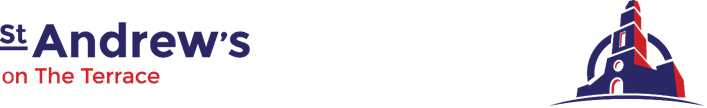 Hato Anaru o Te ParehuaFounded 1840Order of Service30 December 20181st Sunday of Christmas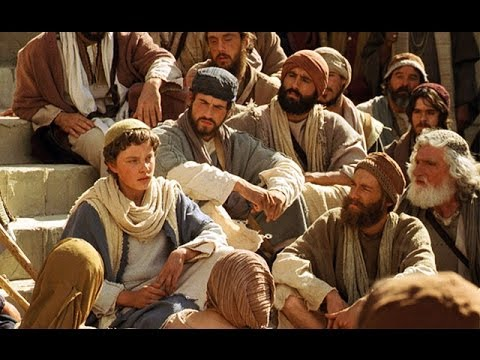 ‘After the beginning, then what?’Welcome to St Andrew’s on The TerracEWherever you are on your faith journey,wherever you have come from and wherever you are going to,whatever you believe, whatever you do not believe, you are welcome here. Please join in the congregational responses printed in bold italics.Please stand if you are able, for the hymns and the offering prayer.We usually sing the hymns without announcement.To use the loop system in the church, turn your hearing aids on to the appropriate setting.Printed copies of the reflection are available at the back of the church for people with extreme hearing loss.  For others they can be picked up at the end of the Gathering.Please note your nearest fire exit.The church and hall have been earthquake strengthened.  In an earthquake: drop, cover and hold.GATHERINGOnce grown, the baby enters manhood.   He has questions rising within him,Questions of the sacred and the everyday, questions of meaning and reason.   We have questions too – are they about what really matters?PROCESSIONAL HYMN	 ‘Our delight is in the living’Words: © Susan Jones 2014-2015 &2018.  Tune: Praise my SoulOur delight is in the broadness of the world dawn brings to sight; Harbour, beach and islands’ structure, plain and hilltop, mountains’ might; Thanks be given for nature’s beauty, celebrate each new day’s light. Our delight is in the living of each moment every day, working, playing, walking, sleeping, being family, straight, bi, gay; Grace be given for every minute, wisdom for each interplay. Our delight is in the creatures sharing with us this our place, moths and birds with stunning markings, dolphins moving with sweet grace; Thanks be given for all creation, celebrate each life, each space. Our delight is in the loving of each other as we may; Searching, finding, liking, loving, talking, listening on the way; Thanks be given for our affections, celebrate them night and day. WELCOME  Kia ora tatou.Kia ora.PRAYERJESUS PRAYER                                                               Jim Cotter paraphrase on cardLIGHTING THE RAINBOW ROOM CANDLE BLESSING THE CHILDREN (All stand)The children may return to sit with family or stay at the front of the church and use the activity bags. We bless you. Amen.PASSING THE PEACEFeel free to pass the peace with those nearby or move to greet others further away. Passing the peace consists of shaking hands and saying “Peace be with you.” The response is “Peace be with you” or just “And with you.”  Or, simply saying “Hello” is a good idea.  Also feel free to simply observe if you wish!THE WORD IN TEXTS	            Roger JonesGospel	      Luke 2: 21-40HYMN 	‘We look for signs’From Singing a New Song Year ‘B’: Words © George StuartMusic: Winchester Old WOV 223 (i)We look for signs that give us hopeAnd rescue us from woesAnd Simeon looked for these timesRelief from Israel’s foesSalvation promised long agoWas what he longed to seeHe sensed, with Jesus in his arms,His dreams had come to be.And Anna, in the temple court,Prayed every day and night;She spoke of Jesus as God’s signIn whom they could delight.Be where can we see hopeful signsOf God at work today?It surely is in deeds of love,When mercy’s on displayWhen we are willing to forgiveAnd let compassion reign,We then release these godly signs –Unveiling God’s domainGospel	Luke 2: 41-52Contemporary reading	                                                          ‘Fresh breeze’by Susan Jones You had been a priest in the templefor God knows how many years.You enjoyed the cut and thrust of theological debatethough sometimes you caught yourself wonderingif that was all there was to it - was there not maybe some freshness deep down; which you were all missing?Then he arrived, this young boy, all of a dozen years old, asking his questions;questions arrowing straight to the heart,finding and releasing that freshness - or did he bring it with him?an energising breeze blowing down through the worldthrough him, into you.Either way it was glorious.RESPONSEFor the Word in scripture, for the Word among us, for the Word within us,   we give thanksREFLECTION                   ‘After the beginning, then what?’	        Susan JonesHYMN                                                           	COC 13 (ii) Come in, come in, New Year’Words © 1996 Shirley Erena Murray.  Music © 1996 Ian Render(Music next page)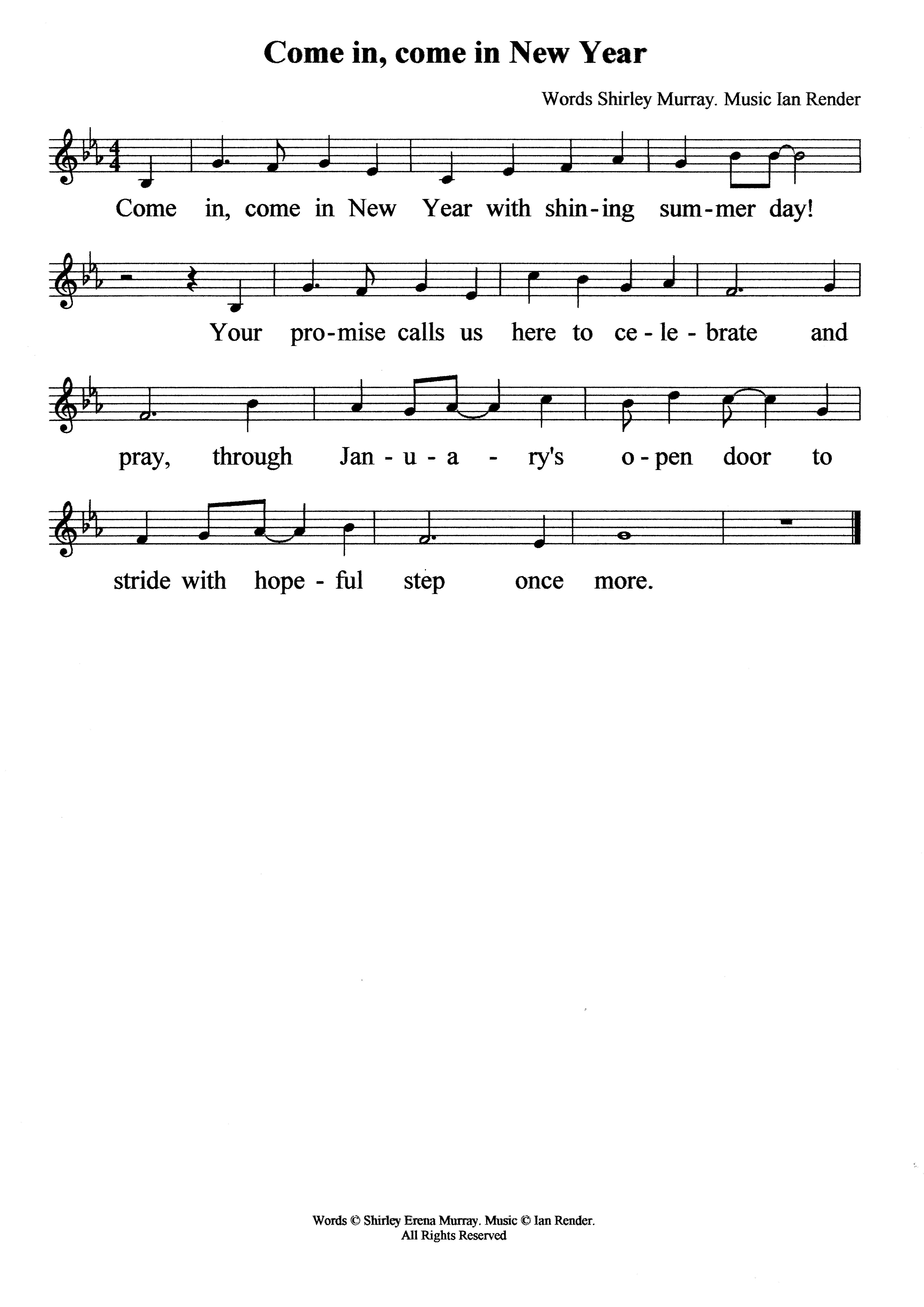 Come in, come in, New YearWith shining summer day!Your promise calls us hereTo celebrate and prayThrough January’s open doorTo stride with hopeful step once moreCome in, New Year, and sellYour wares of chance and change:Engage us with your spellTo risk and re-arrange,To feel the Spirit’s impulse beat, To follow down a different street. For though December dies, still Christmas keeps the light,The hope in children’s eyesThe star that shatters night;Now Simeon and Anna seeThe child who rules all time to be.The calendar of ChristWill mark the seasons’ turn,His story claim our trust,His love be ours to learn.For all the world, for young and old,We pray a year of peace unfoldAFFIRMATION (optional)We believe in the search for the sacredwhether we might find it in the templethrough elderly prophet, a young boy’s questions,or within our own hearts.We believe in reaching deep down within usfor that which refreshes our spirit,renews our hope and comes on earthWe believe that without this deep sense of centrednesswe cannot be truly present to this worldand show the compassion it needs right now.So we will continue to search for how the sacred is being shownto us and to all in this, our time.OFFERING PRAYER We recognise and bless the gifts brought to the table, and those which wingtheir way electronically from our banks to the church’s account.These gifts we bring out of duty and obligation, but also with love,      and with the prayer that both food and money will achieve their      purposes and extension of compassion in the worldSo may it beAMENLIFE IN THE COMMUNITY OF ST ANDREW’SPeople share notices and visitors are welcomed.  If you have a notice, please move to the front row, ready to speak briefly from the lectern.  
For the benefit of newcomers, please introduce yourself before you begin.PRAYERS OF THE PEOPLE                                                                          Roger JonesCIRCLE OF PRAYER We think today of the people of Laos and the Buddhist people in Laos and throughout the world.  In New Zealand, we remember those in Parliament, and today we name Peeni Henare (Tāmaki Makaurau electorate) and Harete Hipango (Whanganui electorate).  Here in the Central Presbytery, we pray for the leaders and people of Foxton-Shannon Co-operating Church.PRAYER FOR ST ANDREW’S	on cardHYMN	     WOV 669 ‘I am the light of the world’Words & Music © 1969 Jim Strathdee. Music (Admin. by Desert Flower Music)ChorusI am the light of the world!You people come and follow me!If you follow and loveyou'll learn the mysteryof what you were meant to do and be.When the song of the angels is stilled,When the star in the sky is gone,When the magi and the shepherdsHave found their way home,The work of Christmas is begun.ChorusTo find the lost and lonely oneTo heal the broken soul with love,To feed the hungry childrenWith warmth and good food,To feel the earth below, the sky above!ChorusTo bring hope to every task you do,To dance at a baby's new birth,To make music inAn old person's heart,And sing to the colour of the earth!ChorusBLESSINGSUNG AMEN	THANK YOU 		    David Dobson  		     Our Musician todayUnless otherwise stated all hymns are used by permission CCLI Licence 341550Words/music to new hymns and gathering statement, prayers and affirmation are original unless acknowledged.  If Susan Jones is the worship leader any liturgy will have been written by her. These words can be used in other worship and small group situations without seeking permission.  Please acknowledge the source.There is a 2-hour parking limit on the street in the Wellington CBD on Sundays. 
 If you are staying for an after-church activity, you can to move your car into the car park, or move to a new space on the street.We welcome all visitors and invite you to stay for morning tea or coffee. Please sign the visitors’ book at the back of the church.We hope you enjoyed worshipping with us.  At St Andrew’s we want you to feel at home—to join in with the activities of our community of faith, or to come and find your own spiritual place in your own time. If you would like more information about St Andrew’s or to explore becoming a member or associate member, please fill in one of the welcome leaflets (at the back of the church) and hand it to a minister or a welcoming team member.AUDIO REFLECTIONS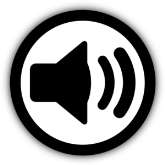 Sunday reflections are usually available on our website.http://www.standrews.org.nz/category/sunday-gatheringGENEROUS GIVING St Andrew’s depends on the generous giving of members and friends.  If you would like to make a donation or support our work through planned giving, please contact our Parish Office or Treasurer. Bank account for donations is: St Andrews on The Terrace, BNZ Lambton Qy, 02-0534-0004022-02ST ANDREW’S COMMUNITY NOTICESDECEMBERSunday 30 December 10am Sunday Gathering led by Susan.JANUARY & FEBRUARYSunday Gathering 10am, 6 January 2019:  Rev Norman Wilkins, Sunday Gathering 10am, 13 January 2019:  Rev Ross Scott, Sunday Gathering 10am, 20 January 2019:  Rev Ken Irwin, Sunday Gathering 10am, 27 January 2019:  Rev Dr Jim Cunningham.  Sunday Gatherings in February will be led by Rev Dr Susan Jones OFFICE HOLIDAY HOURSThe Church office closed Friday 21 December at close of business.  It will reopen Tuesday 8 January.HOLIDAY PASTORAL SUPPORTRev. Norman Wilkins (04 970 1010) can be contacted from 31 December to 21 January 2019.  After January 21, please phone the office in the first instance.CUPPA AND CHATCuppa and Chat will resume on Wednesday 2 January and meet through the month.AFTER CHURCH EVENTSThe usual brunch, conversational conversation, social justice group and study groups will resume in February with a congregational conversation after the Sunday Gathering on Sunday 3 February 2019HEALTH AND SAFETY IN EMERGENCY Increasingly defibrillators are available if you are sure someone has had a heart attack.  Of course the first thing to do is to call 111 for an ambulance!  If a defibrillator is needed, the Bolton Hotel in Bolton St are happy for us to request their defibrillator.  If you are not qualified in first aid, please follow the directions of, firstly, any medical doctor present, or trained nurse or trained first aider.WIDER CHURCH AND COMMUNITY NOTICESMOVING CHAIRSAfter church today, Norman will need help in moving all the chairs off the wooden floor of the Church.  They will also need returning to the wooden floor in time for next Sunday’s Gathering.  In between today and next Sunday the floor will be being resurfaced.  If you can help at either end of this task, please do. RAINBOW WELLINGTONRainbow History Walk,  Sunday 6 January 2019 at 1PM Starts: Pukeahu Park (meet at the bottom of the steps to the war memorial), Tory Street, Ends: St Peter’s church, Willis Street, 90-mins.  
https://walktoursnz.wordpress.com/red-tour/First RW Drinks for 2019 Friday 25 January 2019 details out closer to the time.Lunch in the Wairarapa, Sunday 17 February 2019 (note changed date)This will be a pot-luck lunch at Malcolm's country estate near Greytown. We are combining with WaiGuys for this event.MISSION STATEMENT OF ST ANDREW'S ON THE TERRACETo create a lively, open Christian faith community,to act for a just and peaceful world, and to be catalysts for discovery, 
compassion and celebration in the capital.MINISTRY AT ST ANDREW’S – THE TEAMSt Andrew’s on The Terracewww.standrews.org.nz30 The Terrace – P O Box 5203, Wellington 6145Office Hours: 9 am – 5 pm Monday to FridayPhone (04) 472-9211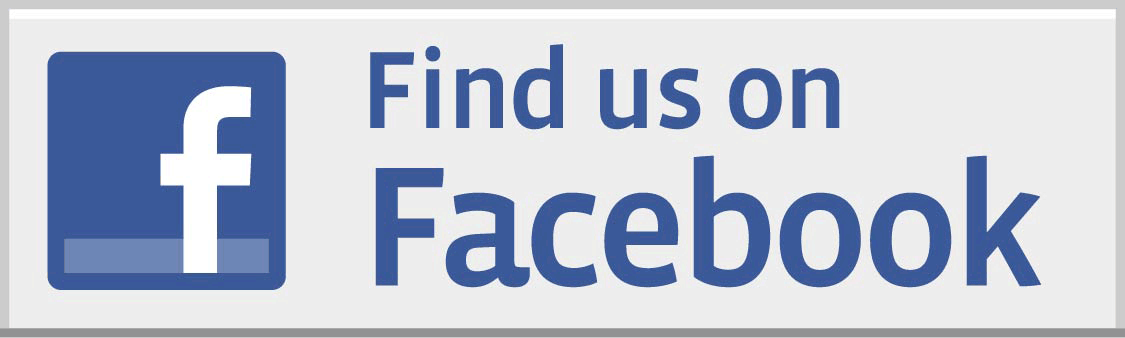 office@standrews.org.nz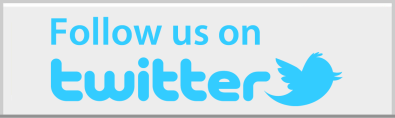 Rev Dr Susan JonesOffice: (04) 472-9376. Home: (04) 909-9612. Cell: 027-321-4870
minister@standrews.org.nz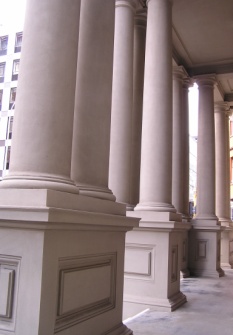 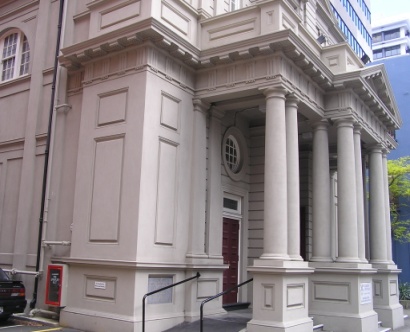 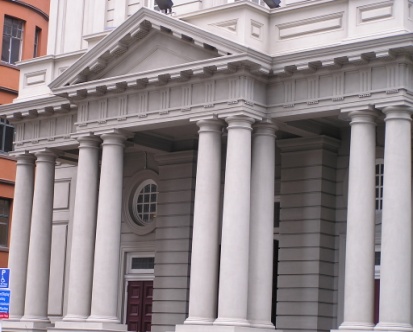 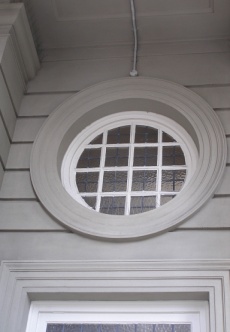 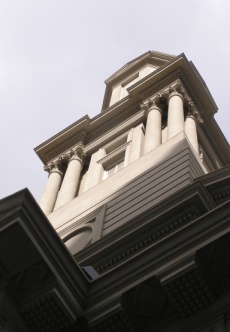 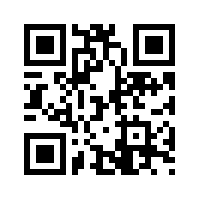 SUNDAY ROSTERSA folder with an outline of each duty is now kept on the back table.  If you are unable to do your rostered duty please arrange a swap/substitute and inform the office.  Thank you.SUNDAY ROSTERSA folder with an outline of each duty is now kept on the back table.  If you are unable to do your rostered duty please arrange a swap/substitute and inform the office.  Thank you.Thanks to this week’s volunteersThanks to this week’s volunteersWelcomingLois Robertson, Richard KellerSoundPaul SatherleyOfferingJoan Tyler, John MorganCoffee/teaAnn Barrie, Pam Fuller, Richard OwenReadingsRoger JonesPrayers of the PeopleRoger JonesMusicianDavid DobsonRainbow Room HelperSandra KirbyOn duty Sunday 6 JanuaryOn duty Sunday 6 JanuaryWelcomingJennifer Bush, Heather McFarlaneSoundBronwyn WhiteOfferingKath Kerr, Paul SatherleyCoffee/teaFrank Cook, Graham Howell, Sue HirstReadingsLinda WilkinsPrayers of the PeopleWendy MatthewsMusicianDavid DobsonRainbow Room HelperEllen Murray	This Week and Coming Events at St Andrew’sSunday 30 December 10am Sunday Gathering  led by Susan JonesWednesday 2 January Cuppa and a Chat from 10.30am in the CentreSunday 6 January 10am Sunday Gathering led by Norman WilkinsMinisterSusan JonesParish Council ConvenorLynne DoveyTreasurerPaul BarberFacilities Management GroupSandra KirbyPastoral ConvenorsLinda Wilkins, Maxine Cunningham, Brian Burrell and Pat BoothChurch Music CoordinatorVivien ChiuTheologian in ResidenceLloyd GeeringPresbytery RepresentativeLois RobertsonConcert CoordinatorMarjan van WaardenbergSocial Justice Co-ordinatorMargaret RushbrookRainbow Room Coordinator Jules CollinsonCentre ManagerLaetitia BrunellOffice AdministratorJillene EverettFacilities AssistantsTBARoster CoordinatorRosemary Lawrence